Breakfast Parfait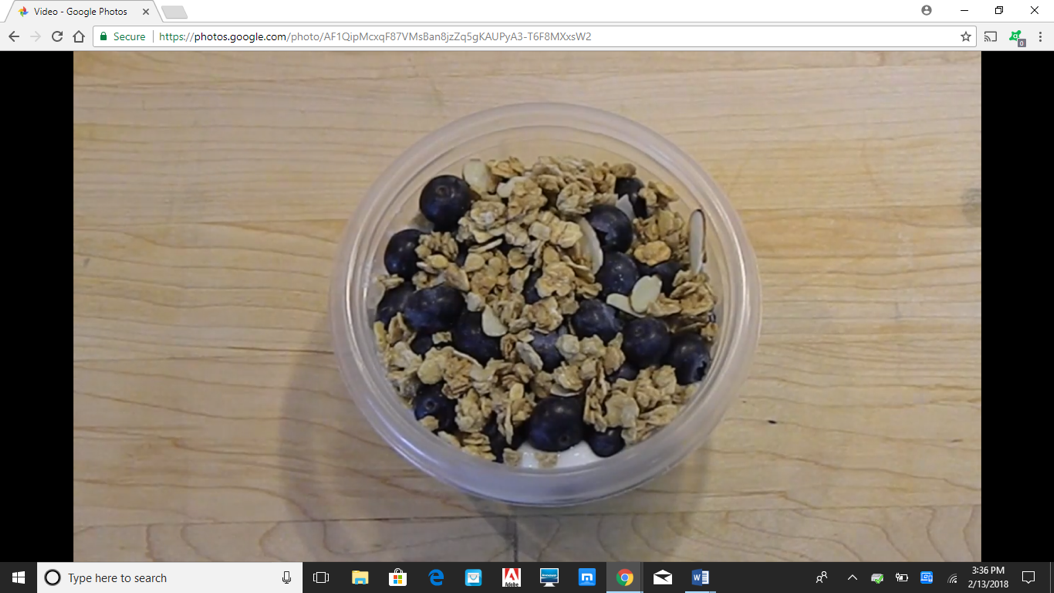 Ingredients1 Cup / 1 container of lite yogurt½ C fruit2 T. granolaMakes 1 serving			Prep-time: 3 minutes 1. Place half of the yogurt in a container, a glass or plastic container are good choices. 2. Top the yogurt with half of the fruit. 3. Layer on the rest of the yogurt and fruit.4. Sprinkle with the granola. If you are making your parfait the night before or even an hour ahead of when you plan to eat it, the granola can become soggy. Top with granola right before you eat. 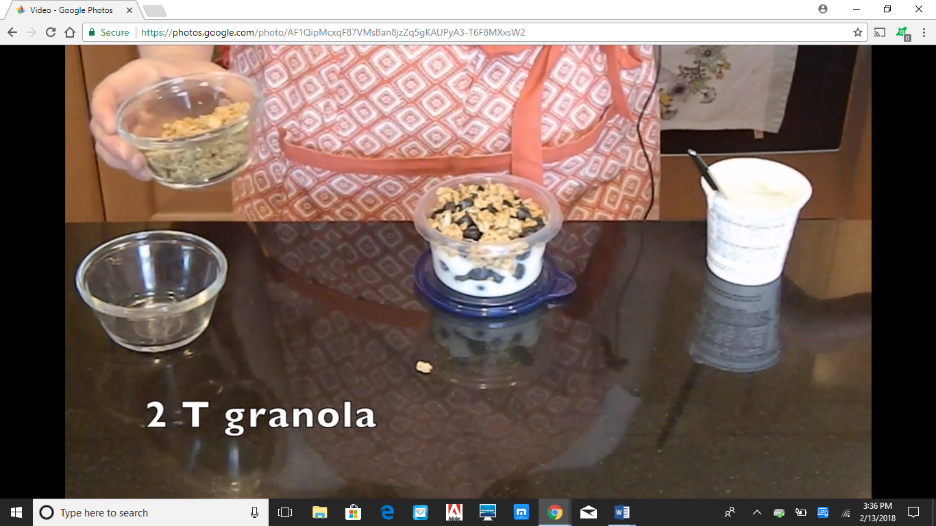 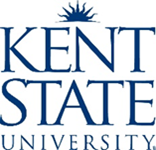 